Français O21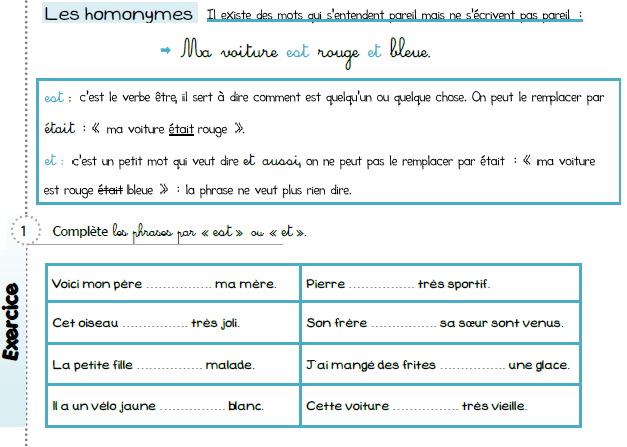 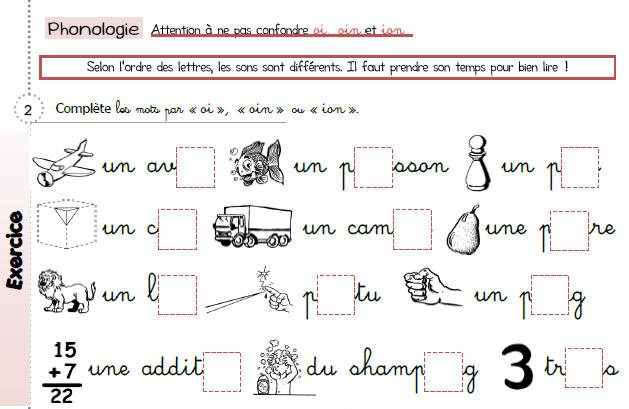 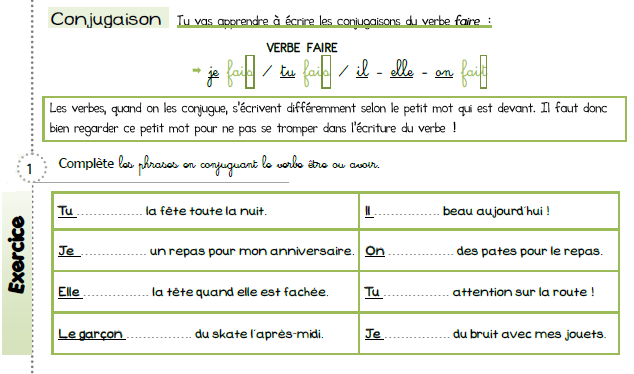 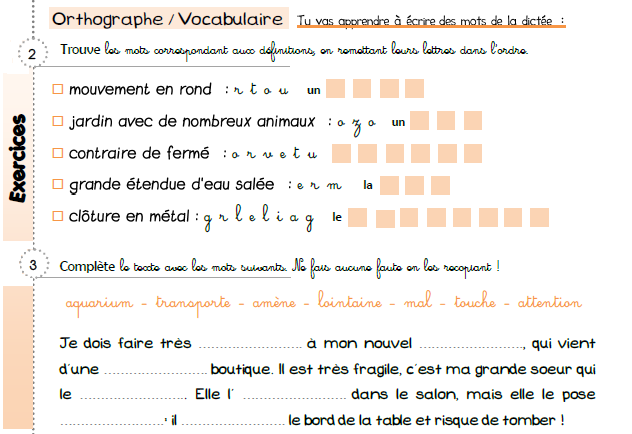 